泌尿科與精神科的對話 - 男性荷爾蒙與憂鬱症研討會男性更年期/男性荷爾蒙低下與精神心理情緒的相互關係  報名表報名表回傳專線請撥：02-2234-5128 或 Via Email皆可，謝謝！報 名 費11/30前報名-TAA會員免費（含精神科醫學會會員），非會員$300；12/1後及現場，酌收報名費-TAA會員$300，非會員$500。繳費方式劃撥帳號：3095-3122        戶名：台灣男性學醫學會銀行帳號：461-102-012132　(台北富邦銀行)銀行戶名：台灣男性學醫學會報名表姓名      會員編號：電話寄報到卡限EMAIL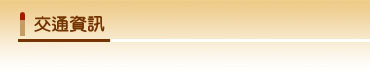 張榮發基金會國際會議中心位於路網綿密、交通便利的中山南路上，正對凱達格蘭大道，緊鄰台大醫院及自由廣場 (中正紀念堂)，距離台大醫院捷運站步行約5分鐘，至台北車站車程為5分鐘。